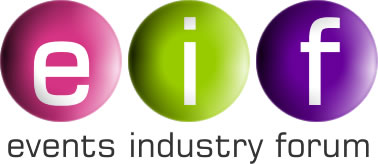 NOTES FROM EIF BOARD MEETING HELD AT 10.30AM ON 19th MAY 2021.Those in attendance were:Steve Heap was ChairSusan TannerPaul HooperAndy LenthallMark LaurieJim WinshipApologiesCarl HagemannMinutes of Previous MeetingsThe meeting approved the minutes of the previous Board meeting.Appointment of LawyerThe meeting confirmed the appointment of Brian Auld from Setfords.  Jim confirmed that he charges £300 per hour but has quoted £1500 + VAT for the initial work for EIFFinancial ReportJim Winship reported that the company has £139,000 in its bank accountPurple GuideChildren’s Chapter (22): Steve Heap reported that Bev Langton had put together a new working party and had completed an additional section for this chapter to bring it up to date.   Jim Winship said that he had forwarded the proposed addition to the HSE for their approval.Adventure Sports:   Jim Winship reported that this chapter had now been approved by the HSE.  Susan Tanner said that she had two sets of comments which she would forward for consideration.EIF/DCMS Guidance – Single-use cups/cutlery etc.   Following comments from an organiser the Forum has removed reference to single use cutlery etc. from the guidance.   However, Mark Laurie pointed out that this was part of the hospitality guidance.   It was suggested that the EIF guidance might just point to the hospitality guidance as the two should not be contradictory.   S Steve Heap to consult with others and report back.Animal Welfare:  Paul Hooper said that changes had been made to guidance around animal welfare but that this did not require any changes to the Purple Guide as the current link would automatically pick up the new guidance.Drones:  Susan Tanner asked for a copy of the Drones chapter to be sent to her for updating.LGA Steve Heap said that Ian Leete from the the Local Government Association had been invited to sit in on the members meeting which followed this Board meeting.   The Board agree that the LGA should be invited to join EIF.InsuranceSteve Heap said that the Government was still considering the issues around underwriting insurance for events re COVID but no decision is expected until after 21st June.   Susan Tanner agreed to forward the results from a survey NOEA has recently undertaken which might help to provide the evidence needed to support the case for insurance.Next MeetingNo date was fixed.